Linking Assessment Methods with Learning Outcomes using Bloom’s TaxonomyIn any learning context, it is important that the method of assessment effectively measures or evaluates whether or not the learning outcomes have been demonstrated. In this resource, using Bloom’s revised  Taxonomy as a framework—particularly his work in the cognitive domain of learning (see Anderson and Krathwohl 2001)—we have compiled a list of ‘thinking processes’, competences and skills that are commonly assessed in higher education. For each level within the Taxonomy, you will find:a list of related “action verbs” that may be used to articulate an appropriate learning outcomea series of assessment approaches that are typically used to assess the achievement of learning outcome at this level. 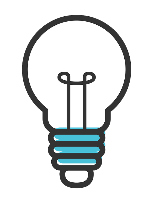 ReferencesAnderson and Krathwohl (2001) A Taxonomy for Learning, Teaching and Assessing: A Revision of Bloom’s Taxonomy of Educational Objectives: Anderson and Krathwohl present a revision of Bloom’s Taxonomy pointing towards a more dynamic framework where they use ‘action words’ to describe the cognitive processes by which we encounter and engage with knowledge. Last updated on: 26 April 2021Learning outcome linked to:Related verbsAssessment approaches typically used to assess the achievement of this learning outcome typeREMEMBER:Remembering previously learned informationRecognise, Recall, State, Outline, Identify, Describe, Match, Order, Name, Label, ReproduceTest/Quiz; Essay; Presentation; Visual artefact; Oral examinationUNDERSTAND: Demonstrating understanding and comprehensionInterpret, Exemplify, Clarify, Classify, Paraphrase, Summarise, Infer, Compare, Explain, Represent, Translate, Illustrate, CategorisePresentation; Annotated bibliography; Oral examination; Essay; Visual artefact; ePortfolio; Discussion boards; Reflective blog; Reflective journal; Wiki; Literature review; Performance; Debate; Open-book assessmentAPPLY:Applying knowledge in a given situationApply, Implement, Demonstrate, Illustrate, Interpret, ExecuteLab assessment; Performance; Open-book assessment ANALYSE:Analysing, classifying, hypothesis testing &  evidencingAnalyse, Differentiate, Organise, 
Attribute, Appraise, CritiqueEssay; Lab assessment; Presentation; Test/Quiz; Visual artefact; ePortfolio; Annotated bibliography; Discussion boards; Reflective blog; Reflective journal; Wiki; Oral examination; Literature review; Performance; Debate; Open-book assessment EVALUATE:Evaluating, evidencing & defending judgment or analysis Evaluate, Critique, Appraise, Argue, Justify, Explain, Predict, Support, DefendEssay; Annotated bibliography; Presentation; Visual artefact; Test/Quiz; Discussion boards; Reflective blog; Reflective journal; Wiki; Oral examination; Literature review; Performance; Debate; Open-book assessment CREATE:Creating, integrating orsynthesising ideas, concepts or practices coherentlyCreate, Generate, Plan, Produce, Design, Modify, Develop, Invent, Write.Visual artefact; ePortfolio; Essay;  Presentation; Annotated bibliography; Discussion boards; Reflective blog; Reflective journal; Wiki;; Literature review; Performance; Debate; Open-book assessment 